Western Australia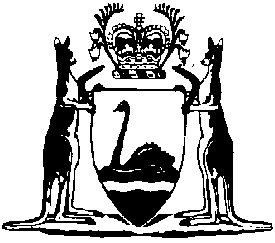 Artificial Breeding (Sheep) Regulations 1983Compare between:[05 Feb 2013, 01-c0-01] and [01 May 2013, 01-d0-03]Western AustraliaArtificial Breeding of Stock Act 1965Artificial Breeding (Sheep) Regulations 19831.	Citation 		These regulations may be cited as the Artificial Breeding (Sheep) Regulations 1983 1.2.	Interpretation 		In these regulations unless the context requires otherwise — 	Act means the Artificial Breeding of Stock Act 1965.	[Regulation 2 amended in Gazette 16 October 1987 p.3926.] 2A.	Prescribed stock		Sheep are a prescribed species of stock for the purposes of — 	(a)	paragraph (b) of the definition of “artificial breeding” in section 4 of the Act; and	(b)	section 5B(3) of the Act.	[Regulation 2A inserted in Gazette 16 October 1987 p.3926.] 3.	Applications 	(1)	An application for the grant or renewal of a licence authorizing premises to be used for the purposes of the artificial breeding of sheep shall be in the form of Form 1 in the Schedule.	(2)	An application for the transfer of a licence shall be in the form of Form 3 in the Schedule.	(3)	An application for the variation of a licence shall be in the form of Form 4 in the Schedule.4.	Licences 		A licence authorizing premises to be used for the purposes of the artificial breeding of sheep shall be in the form of Form 2 in the Schedule.5.	Fees 		An application for the grant, renewal, transfer or variation of a licence or an application for a certificate of competency shall be accompanied by the appropriate fee set out hereunder — 	[Regulation 5 amended in Gazette 14 June 1985 p.2172; 27 June 1986 p.2221; 30 October 1987 p.4049; 14 October 1988 p.4204; 17 August 1990 pp.4068-9; 18 October 1991 p.5312; 24 July 1992 pp.3603-4; 17 September 1993 p.5044; 24 June 1994 p.2833; 21 July 1995 p.3061; 3 September 1996 p.4372; 19 August 1997 p.4717; 23 June 1998 p.3317; 20 June 2000 p.3010; 5 Jun 2001 p. 2845-6.] Importation of semen from other States or parts of the Commonwealth	[Heading inserted in Gazette 12 August 1983 p.2955.]6.	Importation of ram semen 		A person shall not import ram semen into this State unless it is accompanied by — 	(a)	a certificate of identification provided by the consignor, setting out — 	(i)	the name and address of the property or licensed premises of origin;	(ii)	the identification and breed of each donor ram; and	(iii)	the number of doses from each donor ram;	(b)	a certificate from the District Veterinary Officer for the district of the State or Territory from which the semen will be imported certifying whether the property or premises from which the semen is being directly introduced is licensed under legislation controlling the artificial breeding of stock in that State or Territory.	[Regulation 6 inserted in Gazette 12 August 1983 pp.2955-6.] 7.	Semen not from licensed premises 		Semen not certified as being introduced directly from a property or premises licensed under legislation controlling artificial breeding in the State or Territory of origin may be used — 	(a)	only on sheep in  owned by the person to whom the semen is consigned, unless otherwise approved by the Chief Veterinary Officer; and	(b)	in the case of semen from British breed or Poll Dorset rams when the semen is accompanied by a certificate from the District Veterinary Officer for the district of the State or Territory from which the semen is being directly introduced that each donor ram was either — 	(i)	derived from an accredited brucellosis free flock; or	(ii)	isolated for 30 days and subject to the complement fixation test for Brucella ovis with negative results prior to the collection and processing of the semen in the consignment.	[Regulation 7 inserted in Gazette 12 August 1983 pp.2955-6.] ScheduleForm 1Artificial Breeding of Stock Act 1965Artificial Breeding (Sheep) Regulations 1983APPLICATION FOR A LICENCE OR RENEWAL OF LICENCEMINISTER FOR AGRICULTURE 2,DEPARTMENT OF AGRICULTURE 3,.I/We................................................................................................................................of.....................................................................................................................................hereby apply for 	*	 a licence to use the premises for*	the renewal of my/our licence to use the premises described hereunder for the*	collection and processing of semen from sheep for general sale or use with respect to the collection, dilution, examination, chilling, freezing, storing, distribution, sale and use of semen;*	storage and sale of semen from sheep.Address of premises.....................................................................................................….Description of premises................................................................................................….Dated this..........................................day of..................................................19………….…….......................................Signature of Applicant(s). * Strike out whichever is not applicable.Fee................................................attached.Form 2Artificial Breeding of Stock Act 1965Artificial Breeding (Sheep) Regulations 1983LICENCEMINISTER FOR AGRICULTURE 2,DEPARTMENT OF AGRICULTURE 3,..................................................................of....................................................................	(Name of Licensee(s))				(Address) *	is/are hereby licensed to use the premises described hereunder for the — *	collection and processing of semen from sheep for general sale or use with respect to the processes of collecting, diluting, examining, chilling, freezing, storing, distribution, sale and use of semen;*	storage and sale of semen from sheep.Address of premises.......................................................................................................Description of premises..................................................................................................This licence remains in force for 3 years from the date of issue i.e. until.......................................................... 19........ and is issued subject to the conditions prescribed by the Artificial Breeding of Stock Act 1965 as amended, and regulations made thereunder, and to the following conditions — (Insert here any special conditions.)These conditions may be varied by the Minister.Issued this.........................................day of......................................................19……….……….........................................Minister for Agriculture 2.* Strike out whichever is not applicable.Form 3Artificial Breeding of Stock Act 1965Artificial Breeding (Sheep) Regulations 1983APPLICATION FOR TRANSFER OF LICENCEMINISTER FOR AGRICULTURE 2,DEPARTMENT OF AGRICULTURE 3,.I/We................................................................................................................................of.....................................................................................................................................being the holder(s) of a licence to use the premises described hereunder, hereby apply for the transfer of that licence to.....................................................................................of.....................................................................................................................................Address of premises.......................................................................................................licensed for the — *	collection and processing of semen from sheep for general sale or use with respect to the collection, detection, examination, chilling, freezing, storing, distribution, sale and use of semen;*	storage and sale of semen from sheep.Dated this..........................................day of...................................................19…………..Fee................................................attached.........................................................Signature of Applicant(s).........................................................Signature or Transferee(s).* Strike out whichever is not applicable.Form 4Artificial Breeding of Stock Act 1965Artificial Breeding (Sheep) Regulations 1983APPLICATION FOR VARIATION OF A LICENCEMINISTER FOR AGRICULTURE 2,DEPARTMENT OF AGRICULTURE 3,.I/We..............................................................................................................................….of..................................................................................................................................…..being the holder(s) of a licence in respect of the premises at.......................................….......................................................................................................................................….for the purposes of........................................................................................................….hereby apply for a variation of the licence so as to authorize the use of the premises for ..........................................................................................................................................................................................................................................................................…….Fee................................................attached.Dated this......................................day of….….….....................................19…….….……………......................................Signature of Licensee(s).Notes1	This is a compilation of the Artificial Breeding (Sheep) Regulations 1983 and includes the amendments made by the other written laws referred to in the following table .Compilation table2	Title changed to the Minister for Primary Industry.3	Now known as Agriculture Western .4	 Biosecurity and Agriculture Management Regulations 2013 r. 138  as follows:138.	Fees and expenses		On and from the commencement day — 	(a)	any fees payable under a regulation repealed under regulation 137 and outstanding on the commencement day are to be regarded as payable under these regulations at the time, and in the manner, in which the fees would have been payable under the repealed regulation and may be recovered accordingly; and	(b)	any expenses recoverable under a regulation repealed under regulation 137 and outstanding on the commencement day may be recovered under regulation 128.	Penalty: a fine of $10 000.(a)	grant or renewal of a licence ……	$600(b)	transfer of licence ……………….	$100(c)	certificate of competency — (i)	in respect of the class of herdsman-inseminator  …..	$60.00(ii)	in respect of any other class 	$400CitationGazettalCommencementArtificial Breeding (Sheep) Regulations 198329 Apr 1983 p. 1347-829 Apr 1983Artificial Breeding (Sheep) Amendment Regulations 198312 Aug 1983 p. 2955-612 Aug 1983Artificial Breeding of Stock (Fees) Amendment Regulations 1985 Pt. IV14 Jun 1985 p. 21721 Jul 1985 (see r. 2)Artificial Breeding of Stock (Fees) Amendment Regulations 1986 Pt. IV27 Jun 1986 p. 22211 Jul 1986 (see r. 2)Artificial Breeding of Stock Amendment Regulations 1987 Pt. V16 Oct 1987 p. 392616 Oct 1987Artificial Breeding of Stock (Fees) Amendment Regulations 1987 Pt. IV30 Oct 1987 p. 40491 Nov 1987 (see r. 2)Artificial Breeding of Stock (Fees) Amendment Regulations 1988 Pt. IV14 Oct 1988 p. 420414 Oct 1988Artificial Breeding of Stock Amendment Regulations 1990 Pt. 617 Aug 1990 p. 4068-917 Aug 1990Artificial Breeding of Stock Amendment Regulations 1991 Pt. 618 Oct 1991 p. 531218 Oct 1991Artificial Breeding of Stock Amendment Regulations 1992 Pt. 624 Jul 1992 p. 3603-424 Jul 1992Artificial Breeding of Stock Amendment Regulations 1993 Pt. 617 Sep 1993 p. 504417 Sep 1993Artificial Breeding of Stock Amendment Regulations 1994 Pt. 624 Jun 1994 p. 28331 Jul 1994 (see r. 2)Artificial Breeding of Stock Amendment Regulations 1995 Pt. 621 Jul 1995 p. 306121 Jul 1995Artificial Breeding of Stock Amendment Regulations 1996 Pt. 63 Sep 1996 p. 43724 Sep 1996 (see r. 2)Artificial Breeding of Stock Amendment Regulations 1997 Pt. 619 Aug 1997 p. 471719 Aug 1997Artificial Breeding of Stock Amendment Regulations 1998 Pt. 623 Jun 1998 p. 331723 Jun 1998Artificial Breeding of Stock Amendment Regulations 2000 Pt. 620 Jun 2000 p. 30101 Jul 2000 (see r. 2)Artificial Breeding of Stock Amendment Regulations 2001 Pt. 65 Jun 2001 p. 2845-61 Jul 2001 (see r. 2)Biosecurity and Agriculture Management Regulations2013 r.137(o) and 